 AEROBICS CLASSES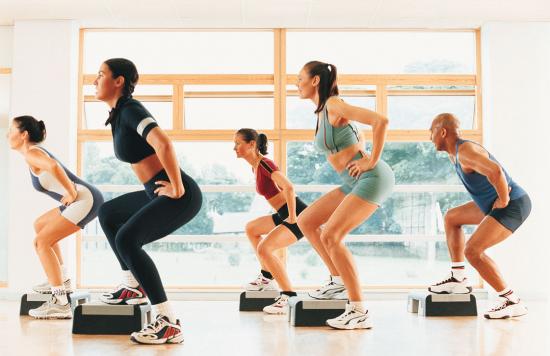 EVERY TUESDAY, WEDNESDAY & FRIDAY TIME:	17H00 – 18H00 (BEGINNERS)18H00 – 19H00 (ADVANCE GROUP)Venue: CJ HALL (Next to CJ Residence)COME WITNESS THE FUN IN THE FORM OF FITNESS AS WE DEMOSTRATE WHAT WE ARE ALL ABOUT. CONTACT PERSON: LUNGELO 084 465 5159 / MENZI 074 300 2654